RESOURCESUse this document to refer back to the resources we used today and to access additional resources.5E Model Videos - https://tinyurl.com/5EVideos5E & Authenticity Rubric5E Lesson Framework Reading 5E Lesson Organizer Authentic Lesson Reflection Tool Authenticity Framework ReadingLEARN Lesson Repository - https://learn.k20center.ou.edu/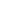 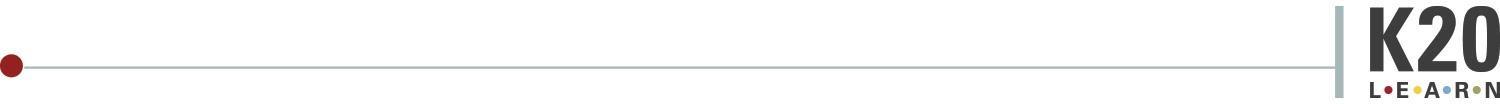 RESOURCESUse this document to refer back to the resources we used today and to access additional resources.5E Model Videos - https://tinyurl.com/5EVideos5E & Authenticity Rubric5E Lesson Framework Reading 5E Lesson Organizer Authentic Lesson Reflection Tool Authenticity Framework ReadingLEARN Lesson Repository - https://learn.k20center.ou.edu/